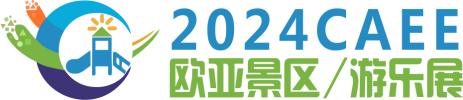 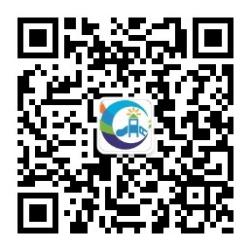 【CAEE 2024展会介绍】近年来，在中国文化旅游产业快速发展的带动下，游乐领域设备的需求愈加广泛。郑州作为全国公、铁、航、信兼具的交通信息枢纽，对于开拓新兴市场，以斩获新增长点的游乐设备企业而言，郑州已成为品牌展示、商贸洽谈的首选地。2024欧亚·郑州国际旅游景区装备及游乐设备展览会（简称“CAEE欧亚景区及游乐展”）将于2024年6月14日-16日在郑州国际会展中心举办。本届CAEE欧亚景区及游乐展将在上届基础上继续升级扩容，以“新文旅、新游乐”为主题，展览范围包括景区装备、无动力游乐设备、乐园游乐设施设备、民宿露营、商业游艺、智慧文旅、智慧游乐、文旅配套及服务等。预计CAEE欧亚景区及游乐展规模达3.5万平方米，邀请500余家景区装备及服务企业参展，吸引来自全国的文旅集团、旅游景区、城市公园、房地产商等领域专业观众参观采购，满足旅游景区转型升级的产品采购新需求，为景区设备制造企业及旅游景区企业带来更多商机。【CAEE 2024往届回顾】2023欧亚•中国旅游景区装备及游乐设备展览会已于2023年6月在郑州国际会展中心成功举办，总展览面积达2.5万平方米，参展企业达350余家，吸引了3.5万人次观众进场参观采购。上届展会得到了众多领导、嘉宾以及媒体的支持和关注，原河南省旅游局巡视员、河南省旅游协会会长李亚白，河南省旅游业商会会长王小满，河南省游乐设备协会会长、郑州航天游乐设备制造有限公司董事长石福顺，河南孕婴童用品行业协会执行会长石高见，河南广播电视台《文旅英雄汇》栏目制片人黄国胜，资深文旅专家、乡村元宇宙、“乡村绿岛”模式创始人葛天，河南省旅游协会秘书长滑蕾，郑州神童游乐设备有限公司董事长慕香岭，河南中正游乐设备制造集团有限公司徐亮等共同出席展会开幕并巡馆参观。同时，上届展会同期举办了“2023中国游乐设备创新发展高峰论坛”、“2023新产品、新项目、新技术、新模式资源对接会”等专题分论坛，吸引了来自文化旅游投资商、运营单位/服务商、投融资机构、景区/乐园、行业协会及媒体等业内人士参与。【CAEE 2024展会亮点】亮点一：升级扩容，促进成交CAEE欧亚景区及游乐展将在上届的基础上继续升级扩容，预计展览面积达3.5万平方米，500家参展企业将集中展示景区装备的创新成果，为供应商与市政规划、文旅景区、主题公园、儿童游乐场、幼儿园等多领域多渠道提供了一次项目展示、交易对接的机会和平台。 亮点二：展品丰富，商机无限 随着文旅产业的爆发式增长，旅游产品个性化、高端化、定制化需求强大。本届展会将为大中型企业、代理公司提供来自全国的优质产品、项目、服务，满足旅游景区转型升级的产品采购新需求。亮点三：多行业展览，全面对接市场客户CAEE欧亚景区及游乐展致力为文旅产业各个领域供需双方提供一站式服务。本届展会将与游乐设备展、电玩游艺展、幼教展等多行业展会同期举办，上千企业同场闪耀，全方位助力企业实现高效商贸对接。亮点四：深度洞察，引领行业趋势CAEE欧亚景区及游乐展将会同时举办多场行业权威论坛会议活动，聚集全球文旅产业上中下游优质资源，行业专家云集，前沿观点硬核丰富，促进行业融合创新发展，引领行业变革。亮点五：政策扶持，服务升级CAEE欧亚景区及游乐展主办方将在本次展会上加大参展商政策扶持，助力企业降本增效，助力行业爆发式增长。专注贸易成交，展会前中后期，展商的信息会通过已有的展会平台仍会源源不断地推介出去。亮点六：强势宣传，专业观众邀约全媒体推广，确保展会信息有效触达目标客户。展会宣传方面，河南日报、顶端新闻、中华网、凤凰网等各大主流新媒体平台，今日头条、抖音、微信朋友圈、腾讯视频号及各大行业网站、媒体同步宣传，及时更新展会信息、新闻稿，早定展，早宣传，全年推广宣传不间断。 【CAEE 2024观众来源】各大型文化旅游集团、文旅投资机构、旅游景区开发商、主题产业园开发商、房地产开发商、运营商。国家规划设计部门和相关采购部门、各文旅主管单位、协会等。主题公园/水上乐园/旅游景点景区/儿童游乐场/幼儿园等投资人、负责人。博物馆/展览馆/科技馆/海洋馆/纪念馆/影视基地/主题产业园等经营者。各类游乐设备、游艺机代理经销商、室内乐园投资商、体育用品经销商及采购商。儿童/教育/培训机构/学校/幼儿园/早教行业内老师、园长、校长、负责人等。商业综合体/大型商场/购物中心/社区商业街等。儿童产业、亲子体验项目、儿童教育用品的代理商、经销商及经营者。【CAEE 2024参展产品类别】景区装备：景区游乐设备、过山车、滑行车、摩天轮、轻轨火车、碰碰车、旋转木马、观览车、观光索道、游乐机器人、卡丁车等游乐设备；景区公共卫生；景观照明；商业/体育设施、景区旅游系统；门票系统；景区网红游乐设施景区标识标牌；导视设备；观光车；智能厕所；可移动厕所污水处理系统、太阳能路灯、景观灯、露营设备、户外运动装备等；无动力游乐设备：非标定制游乐设施、滑梯、沙池乐园、钻网、爬网、蹦床、丛林飞跃、体能拓展、攀爬、秋千、荡椅、转盘、翘翘板、索道、淘气堡、充气城堡、充气球池、充气通道、充气乐园、儿童骑乘、健身器材、组合游乐玩具、大型玩沙玩水设备、儿童打击乐器等。乐园游乐设施设备：电玩游艺机、淘气堡/亲子乐园、水上乐园游乐设备、游乐项目、儿童乐园加盟与品牌授权、幼儿配套设施。民宿露营：生态木屋、帐篷、露营主题公园、星空房、装配式房屋、移动别墅、折叠房、房车露营地、游艇码头露营地、乡村露营地、各种营地灯光设施、露营工具、折叠桌椅、野餐包、烧烤炉、户外取暖设备、淋浴箱、智能灭蚊设备等。商业游艺：游艺机、VR设备、遥控设备、模拟高尔夫、街机、家用游戏及外设、线上游戏、篮球机、互动游戏、娃娃机、贴纸相机、各式娱乐类机台、益智与娱乐设施器材等。智慧文旅：文旅科技设备、互动多媒体、数字媒体技术、全息投影、球幕、飞行影院、沉浸式影院、智慧旅游系统、客源分析系统、电子导览系统、远程监控系统、虚拟旅游互动体验应用服务、智慧旅游公共服务平台、景区智能管理和运营平台、VR+旅游、旅游APP、景区旅游系统、门票系统等；智慧游乐：立体视像设备、环幕系统、空气成像和360全息成像硬件设备、数字电视、数字电影、数字音乐、虚拟仿真系统、三维显示系统、投影系统、数字标牌、讲解系统、三维影像虚拟游戏平台、景区3D展示、声光电科技设备、模拟射击系统等。文旅配套及服务展区：文旅项目投资/开发/运营/管理、景区/游乐园规划设计、博物馆科技馆设备、文旅IP授权产品、文旅二消产品、景区景点管理软件、入场系统、腕带、检票器、管理系统、支付系统、售货机、花车巡游、演出表演、餐饮设备等。【CAEE 2024 展位收费标准】标准展位配备：普通标摊：三面围板、一桌两椅、两盏射灯、企业楣板、一个220V5A电源插座；品牌标摊：三面围板、一桌两椅、两盏射灯、企业楣板、一个220V5A电源插座、3m*1m广告图片。净 空 地：36平方米起租，不提供任何展具及设施，另向展馆支付搭建管理费。【CAEE 2024 参展程序】请参展单位填写《参展报名表》发至组织单位（报名表代合同）。组委会按照“先付款，先安排”的原则，最终保留展位调动权。《参展商手册》展前40天发给展商，方便安排参展事宜。 组委会联系：宋莹莹 18838039065展 位 价 格展 位 价 格展 位 价 格展 位 价 格展 位 价 格展位收费普通区双开口品牌区双开口标准展位（9M2）RMB 9800RMB10800RMB 11800RMB 12800空地展位（M2）RMB 980…………RMB 1080…………